SKRINING FITOKIMIA DAN UJI AKTIVITAS ANTOKSIDAN EKSTRAK ETANOL DAN SARI BUAH LABU SIAM (Sechium edule(Jacq.) Swartz) MUDA DENGAN METODE DPPH DAN KEHALALAN ETANOL DALAM ISLAMSKRIPSIOLEH:AIDILA NAFITRINPM. 182114149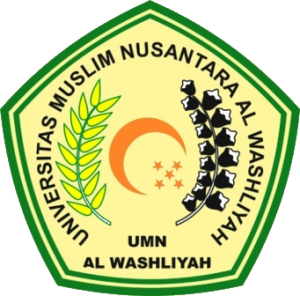 PROGRAM STUDI SARJANA FARMASIFAKULTAS FARMASIUNIVERSITAS MUSLIM NUSANTARA AL-WASHLIYAHMEDAN2020SKRINING FITOKIMIA DAN UJI AKTIVITAS ANTOKSIDAN EKSTRAK ETANOL DAN SARI BUAH LABU SIAM (Sechium edule(Jacq.) Swartz) MUDA DENGAN METODE DPPH DAN KEHALALAN ETANOL DALAM ISLAMSKRIPSIDiajukan untuk melengkapi dan memenuhi syarat-syarat untuk memperoleh Gelar Sarjana Farmasi pada Program Studi Sarjana Farmasi Fakultas Farmasi Universitas Muslim Nusantara Al-WashliyahOLEH:AIDILA NAFITRINPM. 182114149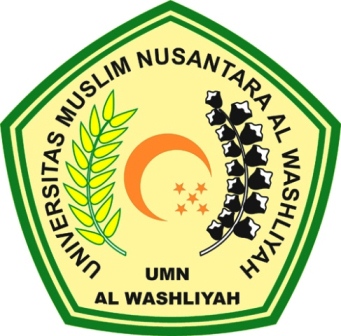 PROGRAM STUDI SARJANA FARMASIFAKULTAS FARMASIUNIVERSITAS MUSLIM NUSANTARA AL-WASHLIYAHMEDAN2020FAKULTAS FARMASIUNIVERSITAS MUSLIM NUSANTARA ALWASHLIYAHTANDA PERSETUJUAN SKRIPSINama			: Aidila NafitriNPM			: 182114149Fakultas		: FarmasiProgram Studi		: Sarjana FarmasiJenjang Pendidikan	: Strata Satu (S-1)Judul Skripsi	:	Skrining Fitokimia Dan Uji Aktivitas Antioksidan Ekstrak Etanol Dan Sari Buah Labu Siam (Sechium edule (Jacq.) Swatrz) Muda Dengan Metode DPPH Dan Kehalalan Etanol Dalam Islam            Pembimbing I			                             Pembimbing II(Anny Sartika Daulay, S.Si., M.Si)	          (Muhammad Hizbullah, S.HI., M.A)Penguji  (Ricky Andi Syahputra, M.Sc)DiujiPadaTanggal	:Yudisium		:			PanitiaUjian	            Ketua				                    Sekretaris(Dr. KRT. HardiMulyono K. Surbakti)   (apt. Minda Sari Lubis, S.Farm., M.Si)SURAT PERNYATAANYang bertanda tangan di bawah ini,	Nama		: Aidila Nafitri	NPM		: 182114149	Fakultas	: Farmasi	Program Studi	: Sarjana Farmasi            Judul Skripsi :	Skrining  Fitokimia  Dan  Uji Aktivitas Antioksidan Ekstrak Etanol Dan Sari Buah Labu Siam (Sechium edule(Jacq.) Swartz) Muda Dengan Metode DPPH Dan Kehalalan Etanol Dalam Islam Menyatakan bahwa skripsi yang saya buat ini adalah untuk memenuhi persyaratan kelulusan di Program Studi Sarjana Farmasi Fakultas Farmasi Universitas Muslim Nusantara Al-Washliyah. Skripsi ini adalah hasil karya sendiri, bukan duplikasi dari karya orang lain yang pernah diajukan untuk memperoleh gelar kesarjanaan di suatu perguruan tinggi yang lain, atau yang pernah dimuat disuatu publikasi ilmiah, kecuali dalam bentuk kutipan yang telah disebutkan sumbernya dalam pustaka.Selanjutnya apabila dikemudian hari ada pengaduan dari pihak lain, bukan menjadi tanggung jawab Dosen Pembimbing, Penguji dan/atau pihak Program Studi Sarjana Farmasi Fakultas Farmasi tetapi menjadi tanggung jawab sendiri.Demikian surat pernyataan ini saya buat dengan sebenarnya dan tanpa paksaan dari siapapun.                                                                                      Medan, Juli 2020Yang menyatakanAIDILA NAFITRISKRINING FITOKIMIA DAN UJI AKTIVITAS ANTOKSIDAN EKSTRAK ETANOL DAN SARI BUAH LABU SIAM (Sechium edule(Jacq.) Swartz) MUDA DENGAN METODE DPPH DAN KEHALALAN ETANOL DALAM ISLAMAIDILA NAFITRINPM. 182114149ABSTRAKRadikal bebas merupakan suatu atom atau molekul bersifat tidak stabil dan sangat reaktif yang memiliki elektron yang tidak berpasangan pada orbital luarnya. Tingginya kadar radikal bebas dalam tubuh dapat memicu munculnya berbagai penyakit degeneratif. Dampak buruk radikal bebas dapat dilawan dengan antioksidan, yakni senyawa pereduksi yang dapat mencegah oksidasi suatu molekul yaitu menghentikan reaksi berantai radikal bebas sehingga tidak merusak sistem yang bekerja didalam tubuh. Salah satu tanaman yang diduga memiliki aktivitas antioksidan adalah labu siam. Pada buah labu siam mengandung beberapa vitamin di antaranya yaitu vitamin A, vitamin B, dan vitamin C.Penelitian ini bertujuan untuk mengetahui metabolit sekunderapasajayangterkandungdalamekstraketanol dan sari buah labu siam serta untuk mengetahui aktivitas antioksidan dari ekstrak etanol dan sari buah labu siam.Penelitian ini dilakukan dengan metode eksperimental. Sampel yang digunakan adalahbuah labu siam. Penelitian dilaksanakan menggunakan metode maserasi, skrining fitokimia, penentuan gugus fungsional dengan menggunakan FT-IR, serta pengujian aktivitas antioksidan dengan metode DPPH (1,1-diphenyl-2-picrylhydrazyi).	Hasil skrining fitokimia ekstraketanol dan sari buah labu siam mengandung senyawa kimia golongan flavonoid, alkaloid,saponin, tanin dan glikosida.Hasil FT-IR ekstrak etanol dan sari buah labu siam menunjukkan adanya gugus fungsi O-H, C-H,C-N, C=C, C≡C danC-O. Hasil pemeriksaan aktivitas antioksidan dengan metode DPPH untuk ekstrak etanol buah labu siam diperoleh nilai IC50 sebesar 1281,0984µg/mL dan untuk sari labu siam sebesar 2074,227 µg/mL.Aktivitas antioksidan untukekstrak etanol dan sari buah labu siam tergolong lemah di lihat dari nilai IC50yang diperoleh lebih dari 150 µg/mL.Kata Kunci : Antioksidan, DPPH, Skrining fitokimia, ekstrak etanol dan sari buah labu siam mudaPHYTOCHEMICAL SCREENING ANDANTIOXIDANTACTIVITIES OF ETHANOL EXTRACTS AND CHAYOTE JUICE (Sechium edule  (Jacq.) Swartz) WITH  DPPH METHOD AND ETHANOL RULES IN ISLAMAIDILA NAFITRINPM. 182114149ABSTRACTFree radicals are unstable and highly reactive atoms or molecules that have unpaired electrons in their outer orbitals. High levels of free radicals in the body can trigger various degenerative diseases. The bad effects of free radicals can be combated with antioxidants, which are reducing compounds that can prevent the oxidation of a molecule by stopping the free radical chain reaction so that it does not damage the system that works in the body. One plant that is thought to have antioxidant activity is chayote. In the conjoined pumpkin contains several vitamins including vitamin A, vitamin B, and vitamin C.This study aims to determine what secondary metabolites contained in ethanol extract and chayote juice and to find out the antioxidant activity of ethanol extract and chayote juice. This research was conducted by an experimental method. The sample used was chayote. The study was conducted using maceration methods, phytochemical screening, determination of functional groups using FT-IR, and testing of antioxidant activity with the DPPH method (1,1-diphenyl-2-picrylhydrazyi).Phytochemical screening results of ethanol extract and chayote juice contain flavonoid, alkaloid, saponin, tannin and glycoside chemical compounds. The results of FT-IR ethanol extract and squash extract showed the presence of O-H, C-H, C = C, C≡C and C-O functional groups. The results of the examination of antioxidant activity with DPPH method for ethanol extract of chayote obtained IC50 value of 1281.0984 µg / mL and for pumpkin extract of 2074.227 µg / mL. Antioxidant activity for ethanol extract and chayote is relatively weak in terms of IC50 values ​​obtained more than 150 µg / mL.Keywords: Antioxidants, DPPH, phytochemical screening, ethanol extract and chayote juiceKATA PENGANTAR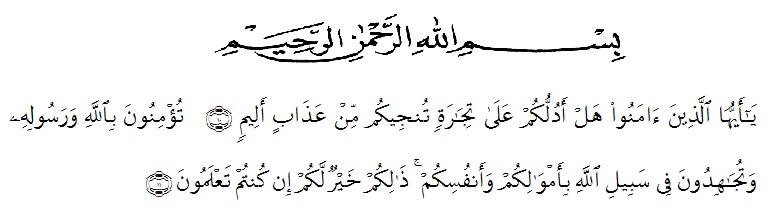 Artinya : Hai orang-orang yang beriman, sukakah kamu Aku tunjukkan suatu perniagaan yang dapat menyelamatkan kamu dari azab yang pedih? (Yaitu) kamu beriman kepada Allah dan Rasul-Nya dan berjihad di jalan Allah dengan harta dan jiwamu. Itulah yang lebih baik bagimu jika kamu mengetahui. (As-Shaff Ayat 10-11).Segala puji syukur penulis ucapkan kepada Tuhan Yang Maha Esa atas rahmat dan karunia-Nya sehingga penulis dapat melaksanakan penelitian dan menyelesaikan penulisan bahan skripsi ini dengan judul “Skrining Fitokimia Dan Uji Aktivitas Antoksidan Ekstrak Etanol Dan Sari Buah Labu Siam (Sechium edule (Jacq.) Swartz) Muda Dengan Metode DPPH Dan Kehalalan Etanol Dalam Islam“, sebagai syarat memperoleh gelar Sarjana Farmasi pada Fakultas Farmasi Universitas Muslim Nusantara Al Washliyah Medan.Pada kesempatan ini penulis mengucapkan terimakasih yang sebesar- besarnya kepada ayahanda Bakhtiar dan ibunda Ida Warni dengan segenap keikhlasan dan kasih sayangnya telah mengasuh, membesarkan, mendidik, berjuang, memberi doa dan perhatian setiap saat serta pengorbanan yang sangat besar kepada penulis sehingga penulis dapat menyelesaikan penulisan bahan skripsi ini.Penulis juga menyampaikan terimakasih yang sebesar-besarnya kepada Ibu Anny Sartika Daulay, S.Si, M.Si selaku pembimbing I dan Bapak Muhammad Hizbullah SHI, MA selaku pembimbing II yang telah memberi banyak masukan, saran dan bimbingan selama penelitian sehingga selesainya bahan skripsi ini.Pada kesempatan ini penulis juga mengucapkan terima kasih yang sebesar- besarnya kepada :Bapak Rektor Universitas Muslim Nusantara Al Washliyah Medan, Bapak H. Dr. KRT. Hardi Mulyono K,Surbakti.Ibu apt. Minda Sari Lubis, S.Farm., M.Si selaku Plt. Dekan FakultasFarmasi Universitas Muslim Nusantara Al WashliyahMedan.Ibu apt. Debi Meilani, S.Si., M.Si sebagai Wakil Dekan I dan Ibu Melati Yuliakusumastuti, M.Sc sebagai Wakil Dekan II.Ibu apt. Rafita Yuniarti, S.Si., M.Kessebagai Kepala Laboratorium Terpadu Farmasi Universitas Muslim Nusantara Al Washliyah Medan beserta Laboran yang telah memberikan izin kepada penulis untuk menggunakan fasilitas laboratorium.Bapak/Ibu staf pengajar Fakultas Farmasi Program Studi Sarjana Farmasi Universitas Muslim Nusantara Al Washliyah Medan yang telah mendidik dan membina penulis hingga dapat menyelesaikanpendidikan.Semua rekan-rekan seperjuangan keluarga 72 dan teman satu bimbingan saya yang tiada henti memberikan perhatian, mengingatkan, dukungan, motivasi dan doa kepadapenulis.Penulis menyadari bahwa dalam penulisan ini masih banyak kekurangan dan masih sangat jauh dari kesempurnaan. Oleh karena itu, penulis megharapkan kritikan dan saran yang dapat dijadikan pedoman untuk perbaikan demi kesempurnaan di masa yang akan datang. Semoga Allah SWT selalu memberikan rahmatnya kepada kita semua, dan semoga skripsi ini bermanfaat bagi ilmu pengetahuan khususnya dibidang farmasi.Aamiin.Medan, Juli 2020PenulisAidila NafitriDAFTAR ISIHalamanLEMBAR PERSYARATAN		iTANDA PERSETUJUAN SKRIPSI		ii	SURAT PERNYATAAN		iiiABSTRAK		ivABSTRAC		vKATA PENGANTAR		viDAFTAR ISI		xDAFTAR TABEL		xiDAFTAR GAMBAR		xiiDAFTAR LAMPIRAN		xiiiBAB I PENDAHULUAN 		1Latar Belakang 		1Rumusan Masalah 		3Hipotesis Penelitian		3Tujuan Penelitian 		4Mamfaat Penelitian 		4Kerangka Fikir		5BAB II TINJAUAN PUSTAKA		6	2.1 	Uraian Tanaman		62.1.1 Habitat Tanaman 		62.1.2 Klasifikasi Tanaman		62.1.3 Morfologi Tanaman		72.1.4 Manfaat Tanaman		82.1.5 Kandungan Kimia		9	2.2 Ekstraksi 		9		2.2.1 Metode Ekstraksi 		19	2.3 Skrining Fitokimia		11	2.4 Jenis Metabolit Bahan Alam		11		2.4.1 Alkaloid		11		2.4.2 Flavonoid		12		2.4.3 Tanin 		12		2.4.4 Saponin 		13		2.4.5 Steroid/Triterpenoid		13	2.5 Radikal Bebas 		13		2.5.1 Pengertian Radikal Bebas 		13		2.5.2 Sumber-Sumber Radikal Bebas 		14	2.6 Antioksidan 		14		2.6.1 Pengertian Antioksidan 		14		2.6.2 Manfaat Antioksidan 		15		2.6.3 Penggolongan Antioksidan		16	2.7 Penentuan Aktivitas Antioksidan dengan Metode DPPH		17	2.8 Spektrofotometri		19		2.8.1 Spektrofotometer IR (Infra Red)		21		2.8.2 Spektrofotometer Uv-Vis		25	2.9  Hukum Mengkonsumsi Alkohol Dalam Islam		25		2.9.1 Alkohol Sebagai Bahan Kimia		25		2.9.2 Alkohol dan Khamr		27		2.9.3 Permasalahan Alkohol dalam Obat		30BAB IIIMETODE PENELITIAN		36	3.1 Rancangan Penelitian 		36	3.2 Lokasi dan Jadwal Penelitian		36		3.2.1 Lokasi penelitian		35		3.2.2 Jadwal penelitian		35	3.3 Bahan 		35	3.4 Alat		37	3.5 Pengumpulan dan Pengolahan Sampel		37		3.5.1 Pengumpulan Sampel 		37		3.5.2 Pengolahan Sampel		37		3.5.3 Determinasi Tumbuhan		37	3.6 Prosedur Penelitian		38		3.6.1 Pembuatan Ekstrak Etanol Buah Labu Siam		38		3.6.2 Pembuatan Sari Buah Labu Siam		38	3.7 Pembuatan Larutan Pereaksi		38		3.7.1 Pereaksi Besi (III) Klorida 1%		38		3.7.2 Pereaksi Asam Klorida 2 N		38		3.7.3 Pereaksi Mayer		38		3.7.4 Pereaksi Dragendroff		39		3.7.5 Pereaksi Bouchardat		39		3.7.6 Pereaksi Asam Sulfat 2 N		39		3.7.7 Larutan Pereaksi Natrium Hidroksida  2 N		39	3.8 Skrining Fitokimia		39		3.8.1 Uji Alkaoid		40		3.8.2 Uji Flavonoid		39		3.8.3 Uji Saponin		40		3.8.4 Uji Steroid/Triterpenoid 		41		3.8.5 Uji Tanin		41		3.8.6 Uji Glikosida		41	3.9 Analisis Spektroskopi Inframerah		42	3.10 Pengujian Aktivitas Antioksidan Dengan 		Spektrofotometri Visibel		42		3.10.1 Prinsip Metode Pemerangkapan Radikal Bebas DPPH		42		3.10.2 Pembuatan Larutan DPPH 		42		3.10.3 Pembuatan Larutan Blanko 		42		3.10.4 Penentuan Panjang Gelombang Serapan Maksimum 		           DPPH		43		3.10.5 Penentuan Operating Time (Waktu Kerja )		43		3.10.6 Pembuatan Larutan Sampel Ekstrak Etanol Dan Sari 		          Buah Labu Siam		43		3.10.7 Pengukuran Absorbansi DPPH Setelah Penambahan 	                  Sampel		43		3.10.8 Pengukuran Absorbansi DPPH Setelah Penambahan                                 Vitamin C		43		3.10.9 Penentuan Persen Perendaman 		44		3.10.10 Penentuan Nilai IC50		45BAB IV HASIL DAN PEMBAHASAN		46	4.1 Hasil Identifikasi Tumbuhan		46	4.2 Hasil Skrining Fitokimia		46	4.3 Skrining FT-IR		47	4.4 Hasil Pengujian Aktivitas Antioksidan Metode DPPH 	      Dengan Spektrofotometri		49		4.4.1 Hasil Penentuan Panjang Gelombang Maksimum DPPH		49		4.4.2 Hasil Penentuan Operating Time		50		4.4.3 Hasil Pengukuran Absorbansi DPPH Setelah Penambahan                               Sampel Uji dan Vitamin C		51		4.4.4 Hasil Penentuan Persen Peredaman Radikal Bebas DPPH 		         Oleh Sampel Uji dan Vitamin C		52		4.4.5 Hasil Analisis Nilai IC50 (Inhibitory Concentration)		55		4.4.6 Alkohol		58		4.4.7 Alkohol Menurut Para Ulama		60BAB V 	KESIMPULAN DAN SARAN		62	5.1 Kesimpulan		62	5.2 Saran		62DAFTAR PUSTAKA		63DAFTAR TABELHalamanTabel 2.1 	Korelasi Antara Jenis Vibrasi Gugus Fungsional dan 	Frekuensi   Vibrasinya 	22Tabel 3.1 	Kategori Kekuatan Aktivitas Antioksidan 	45Tabel 4.1 	Hasil Skrining Fitokimia Buah Labu Siam Muda 	46Tabel 4.2 	Hasil Pengukuran Absorbansi DPPH Setalah Penambahan 	Ekstrak Etanol Buah Labu Siam Muda 	51Tabel  4.3 	Hasil Pengukuran Absorbansi DPPH Setalah Penambahan Sari 	Buah Labu Siam Muda	51Tabel 4.4 	Hasil Pengukuran Absorbansi DPPH Setalah Penambahan 	Vitamin C	52Tabel 4.5 	Hasil Analisis Persen Peredaman Radikal Bebas DPPH Oleh 	Ekstrak   Etanol Labu Siam, Sari Labu Siam Dan Vitamin C	52Tabel 4.6	Hasil Persamaan Regresi Linier, Nilai IC50 Ekstrak Etanol 	Labu Siam, Sari Labu Siam, dan Vitamin C 	55	DAFTAR GAMBARHalamanGambar 2.1	 Struktur DPPH (Molyneux, 2004).	18Gambar 2.2	Reaksi Radikal DPPH Dengan Antioksidan (Vitamin C)	19Gambar 4.1 	Spektrum Ekstrak Etanol Buah Labu Siam Muda 	47Gambar 4.2. 	Spektrum  Ekstrak Air Buah Labu Siam Muda 	48Gambar 4.3 	Kurva Panjang Gelombang Maksimum DPPH 	50Gambar 4.4 	Grafik Persen Peredaman Uji Antioksidan Ekstrak Etanol 	dan Sari 	54Gambar 4.5 	Grafik Persen Peredaman Uji Antioksidan Vitamin C 	54	DAFTAR LAMPIRANHalamanLampiran 1. 	Hasil Identifikasi Tanaman	66Lampiran 2. 	Gambar Sampel Buah Labu Siam (Sechium edule 	Jacq. Swartz)  Muda	67Lampiran 3. 	Pembuatan ekstrak kental etanol dan air	68Lampiran 4. 	Ekstrak kental etanol dan air	69Lampiran 5.  	Skrining Fitokimia Ekstrak Etanol Labu Siam Muda	70Lampiran 6. 	Skrining Fitokimia Sari Labu Siam Muda	71Lampiran 7. 	Gambar Alat	72Lampiran 8. 	Larutan DPPH, Larutan Bahan Sampel dan Larutan 	Uji Dengan   Berbagai Konsentrasi	73Lampiran 9. 	Bagan Alir Penentuan Panjang Gelombang Serapan 	Maksimum DPPH	74Lampiran 10. 	Bagan Alir Penentuan Operating Time 	75Lampiran 11.	Bagan Alir Uji Aktivitas Antioksidan Buah Labu 	76Lampiran 13.  Kurva dan Data Operating Time	78Lampiran14. 	Hasil Pengukuran Absorbansi DPPH Setelah 	Penambahan Ekstrak Etanol Buah Labu Siam 	79Lampiran 15.  Hasil Pengukuran Absorbansi DPPH Setelah 	Penambahan Sari Buah Labu Siam	80Lampiran 16. 	Hasil Pengukuran Absorbansi DPPH Setelah 	Penambahan  Vitamin C	81Lampiran 17.	Perhitungan Hasil Uji Aktivitas Antioksidan	82